ЛАБОРАТОРИЯ БИОМЕДИЦИНСКИХ ПРИБОРОВАППАРАТ ДЛЯ ЭЛЕКТРОТЕРАПИИ НАРУШЕНИЙ ЛИМФОТОКА И ВЕНОЗНОГО КРОВОТОКА ЛИМФОДИН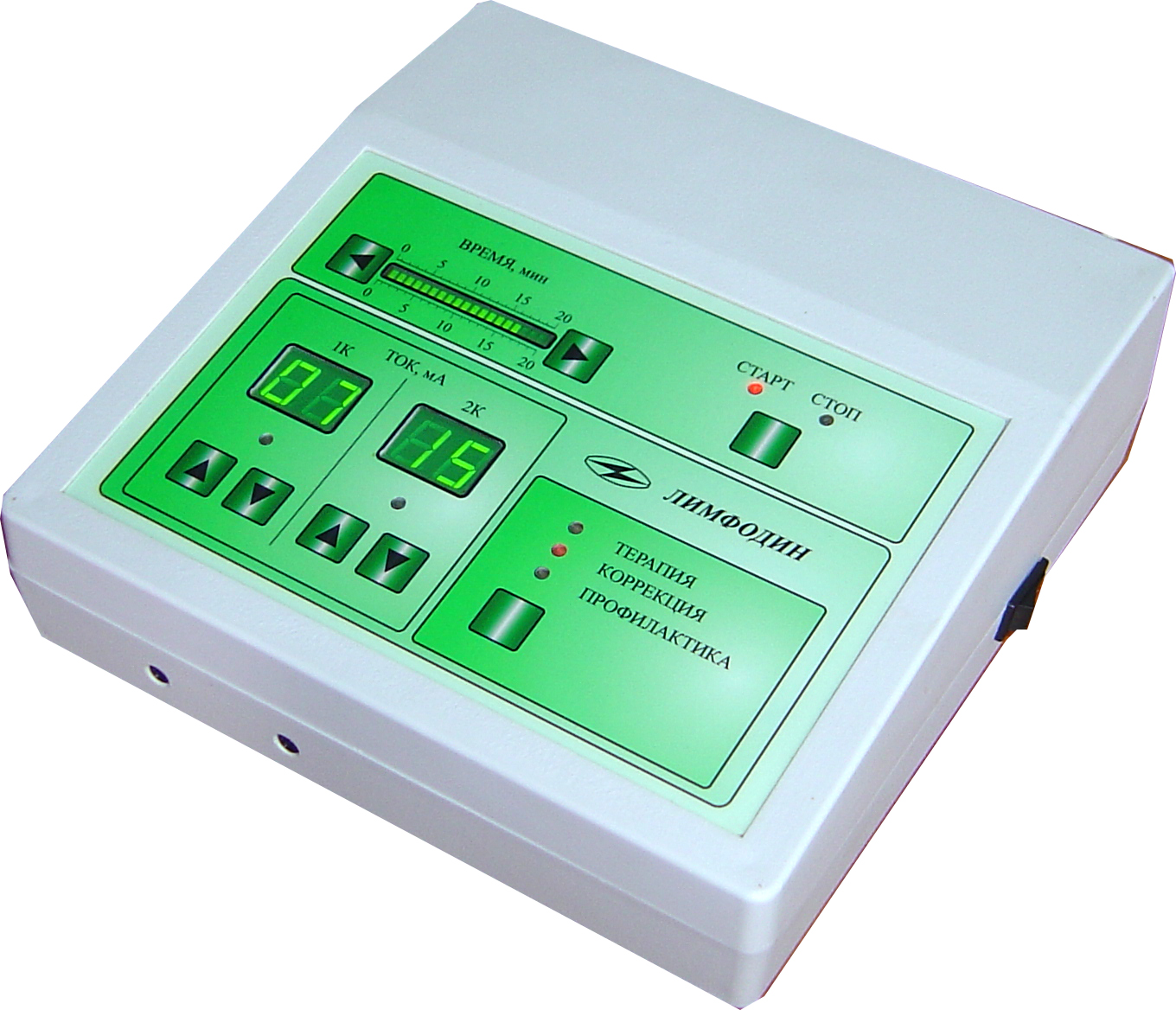 Назначение Профилактика и лечение: постоперационных тромбозов глубоких вен, эмболии легочной артерии, отеков конечностей; лимфостаза; активация рассасывания посттравматических отеков и гематом, устранение застойных явлений, ускорение рубцевания повреждения различных тканей (связок, сухожилий и мышц).Лечение и профилактика нарушений венозного кровообращения, лечение отеков, варикозных язв, профилактика тромбозов глубоких вен. Лечение отеков, обусловленных нарушением лимфооттока. Лечение реактивных фиброзов.В послеродовом периоде: устранение застойных явлений в тканях (нижние конечности, тазовая область), лечение и профилактика нарушений венозного кровообращения и лимфооттока, профилактика тромбозов глубоких вен, профилактика функционального варикоза вен.Спортивные травмыРассасывание посттравматических отеков и гематом. Клеточная релаксация и устранение застойных явлений. Ускорение рубцевания повреждения различных тканей (связки, сухожилия и мышцы). Борьба с реактивным воспалением в тканях. Ускорение интерстициального обмена. Снятие реактивных болейОбласть применения — физиотерапия, общая и пластическая хирургия, сосудистая хирургия и флебология, онкология, акушерство, травматология и ортопедия, спортивная медицина, косметология, эстетическая медицина, лечебная помощь в стационаре, в поликлинике, на дому.Назначение. Электроимпульсная активация висцеральных и соматических нервно-мышечных структур с целью профилактики, функциональной коррекции, и лечения нарушений лимфотока и венозного кровотока Технические  характеристикиэлектронного блокаПо безопасности аппарат соответствует требованиям ГОСТ Р 50267.0-92, 
ГОСТ Р 50267.10-93 и относится к классу защиты II типа ВF (при работе не требуется подключения защитного заземления).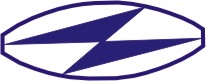 РОССИЙСКАЯ АКАДЕМИЯ НАУКНАУЧНО-ТЕХНОЛОГИЧЕСКИЙ ЦЕНТР УНИКАЛЬНОГО ПРИБОРОСТРОЕНИЯКоличество выходных каналов, не менее 2 2Гальваническая взаимоизоляция каналов, наличиеКоличество режимов воздействия(лечебных программ), не менее 3 3  (профилактика, коррекция, терапия)Форма выходных импульсовмонополярная (чередующейся полярности)Высокочастотное заполнение импульсов, наличиеЧастота заполнения, кГц10Амплитуда тока в импульсе, мА0 … 99Длительность импульсов, мс1,0 … 6,0 (с автоматической модуляцией)Частота импульсов, Гц1,0 … 4,0Программная модуляция длительности и частоты импульсов, наличиеТаймер продолжительности сеанса, мин, наличие1 … 20Питаниесеть 220 В, 50 ГцПотребляемая мощность, не более, ВА25Габаритные размеры, электронного блока не более, мм220 х 220 х 90Масса, не более, кг	2,0